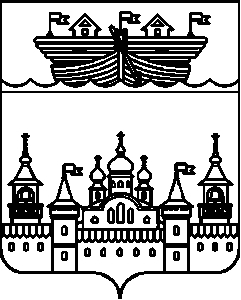 СЕЛЬСКИЙ СОВЕТ ГЛУХОВСКОГО СЕЛЬСОВЕТАВОСКРЕСЕНСКОГО МУНИЦИПАЛЬНОГО РАЙОНАНИЖЕГОРОДСКОЙ ОБЛАСТИРЕШЕНИЕ  18 апреля 2022 года									№ 16О рассмотрении отчета администрации Глуховского сельсовета об исполнении бюджета Глуховского сельсовета за I квартал 2022 года	Рассмотрев представленный администрацией Глуховского сельсовета отчет об исполнении бюджета за I квартал 2022 года, в соответствии с частью 5 статьи 264.2 Бюджетного кодекса РФ и статьей 23 Устава Глуховского сельсовета, сельский Совет решил: 	1. Отчет об исполнении бюджета Глуховского сельсовета за I квартал 2022 года по доходам в сумме- 2442,4 тыс. рублей, по расходам- 2060,7 тыс. рублей принять к сведению.	2. Обнародовать данное решение путем вывешивания на информационном стенде в здании администрации сельсовета.	3. Контроль за исполнением данного решения оставляю за собой.Глава местного самоуправления					Крускин К.Г.